MEMORÁNDUM MÚLTIPLE N° …….-SIGLASSEÑOR          :           (Grado, nombre y cargo del destinatrio)REF                :           (Si lo hubiere)                                   (Se inicia con) Me dirijo a Ud., par _________________________________________________________________________________________________________________________________________________________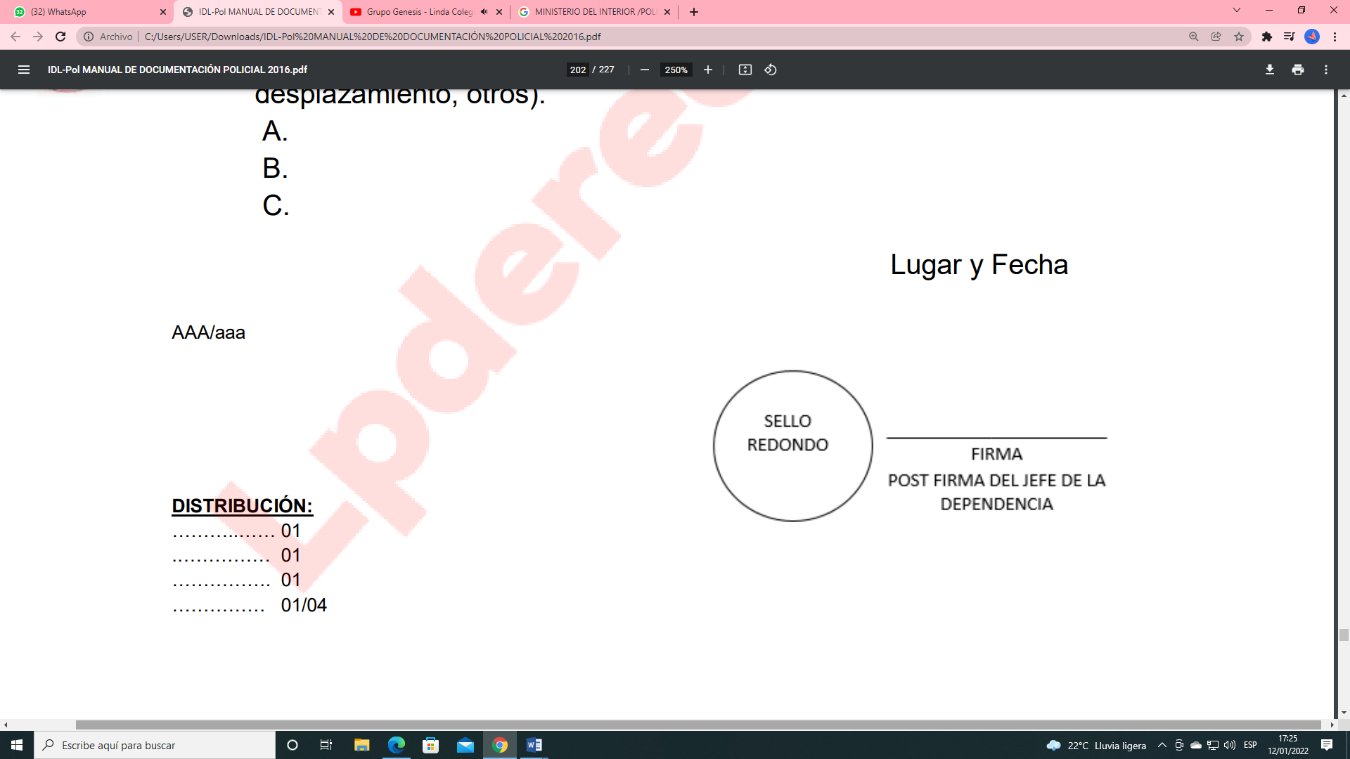  DISTRIBUCIÓN                                                  ______________: 01                                                                                       ______________:01                                                                       ______________:01                                                                                   ARCHIVO:01/04                        